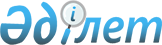 Правила составления и подачи заявки на регистрацию товарного знака
					
			Утративший силу
			
			
		
					Утверждены Патентным агентством Министерства экономики и торговли Республики Казахстан 8 октября 1996 года Зарегистрировано в Министерстве юстиции Республики Казахстан 30 апреля 1997 г. N 296. Утратили силу приказом Председателя Комитета по правам интеллектуальной собственности Министерства юстиции Республики Казахстан от 24 апреля 2007 года N 55-о.д.

       Сноска. Правила, утвержденные Патентным агентством Министерства экономики и торговли Республики Казахстан 8 октября 1996 года утратили силу приказом Председателя Комитета по правам интеллектуальной собственности Министерства юстиции Республики Казахстан от 24 апреля 2007 года  N 55-о.д.  (вводится в действие со дня его первого официального опубликования).       Введение  

      Настоящие Правила составления и подачи заявки на регистрацию товарного знака (далее Правила 1) разработаны в соответствии с Законом Республики Казахстан  Z932800_  "О товарных знаках обслуживания и наименованиях мест происхождения товаров", а также нормативных документов, принятых Национальным патентным ведомством. При их  

  разработке были учтены современные тенденции гармонизации законодательств в области товарных знаков.        Перечень сокращений        Закон - Закон о товарных знаках, знаках обслуживания и наименованиях мест происхождения товаров        МКТУ - Международная классификация товаров и услуг (Ниццкая классификация)        Правила 1 - Правила составления и подачи заявки на регистрацию товарного знака        Товарный знак - Товарный знак и\или знак обслуживания        Товары - Товары и\или услуги        1. Подача заявки 

           1.1. Право подачи заявки на регистрацию товарного знака в соответствии с п. 1. ст. 5 Закона предоставлено любым юридическим и физическим лицам, осуществляющим предпринимательскую деятельность в установленном законодательством порядке.  

      1.2. Заявка подается в Казпатент непосредственно или направляется по почте. Возможна подача заявки по факсу. Она принимается во внимание при условии обязательного представления оригинала не позднее 1 месяца со дня получения факса Казпатентом.  

      1.3. Заявка согласно п.п. 2.3. ст. 5 Закона подается заявителем самостоятельно или через патентного поверенного. Иностранные юридические лица или постоянно проживающие за пределами страны физические лица либо их патентные поверенные ведут дела, связанные с регистрацией товарных знаков, через патентных поверенных, зарегистрированных в Казпатенте, если иной порядок не установлен международными соглашениями, участником которых является Республика Казахстан.  

      Полномочия патентного поверенного должны подтверждаться доверенностью.  

      1.4. Заявка представляется на казахском или русском языках. Документы, представленные на иностранном языке, должны сопровождаться переводом на казахский или русский язык. Перевод может быть представлен не позднее 2 месяцев с даты подачи заявки.  

      1.5. Заявка представляется в 2-х экземплярах.  



         2. Содержание заявки  



         2.1. Заявка должна относиться к одному товарному знаку. В соответствии со ст. 4 Закона в качестве товарных знаков могут быть зарегистрированы словесные, изобразительные, объемные или другие обозначения.  

      2.1.1. Словесные обозначения представляют собой слова, сочетания букв, имеющие словесный характер, словосочетания, предложения, другие единицы языка и их сочетания.  

      2.1.2. Изобразительные обозначения представляют собой любые графические изображения на плоскости (конкретные либо абстрактные изображения различных объектов, фигур, линии, художественно выполненные шрифтовые элементы, а также различные композиции вышеупомянутых элементов).  

      2.1.3. Объемные обозначения представляют собой трехмерные объекты, форма которых оригинальна и не связана исключительным образом с функцией товара (упаковки товара, бутылки, флаконы и др.).  

      2.1.4. Комбинированные обозначения включают комбинации различного рода элементов - словесных, графических, объемных.  

      2.1.5. К другим обозначениям относятся, например, звуковые знаки в виде сигналов.  

      2.1.6. Товарный знак может быть зарегистрирован в любом цвете или цветовом сочетании.  

      2.2. Заявка должна быть представлена на типовом бланке (форма Т3-1), включающем:  

      - официальное обращение в Казпатент с просьбой о регистрации (п. 1.);<*>  

      - указание полного официального наименования заявителя (п. 2.1.),<*>  

      если заявителей несколько, то производится соответствующая  

  отметка (п. 8.10.) и отдельным приложением представляется перечень всех заявителей с необходимыми реквизитами;      - полный адрес заявителя (п. 2.5.)<*>;      - указание организационно-правового характера юридического лица (п. 2.2.);      - сведения о государственной регистрации юридического лица или частного предпринимателя (п. 2.3.);      - заявляемое обозначение (п. 6.)<*>;      - указание на то, что испрашивается охрана объемного знака (п. 6.1.);      - указание на то, что испрашивается охрана в цветовом исполнении (п. 6.2.);      - указание на то, что испрашивается охрана коллективного знака (п. 2.4.);      - указание на то, что испрашивается охрана знака в стандартном шрифтовом исполнении (п. 6.5.); 

         - транслитерация (п. 6.3.), перевод (п. 6.4.) словесного обозначения, если обозначение представлено на языке, ином чем казахский или русский;  

      - перечень товаров и/или услуг, на которые испрашивается регистрация знака (п. 7.)<*>;  

      - данные о патентном поверенном (имя и адрес), если заявитель пользуется услугами патентного поверенного (п. 3.)<*>;  

      - указание на испрашивание конвенционного приоритета и сведения о заявке (страна, дата, номер заявки), на основе которой испрашивается приоритет (п.п. 5.1., 5.2., 5.3.);  

      - указание на испрашивание множественного приоритета (п. 5.4.);  

      - указание на испрашивание выставочного приоритета (п. 5.5.);  

      - адрес для деловой переписки, если заявитель его имеет (п.4.);  

      - подпись заявителя или его поверенного<*>;  

      - указание на оплату пошлины и ее размер (п. 8.4.);  

      - указание на имеющиеся более ранние регистрации (п.п. 9., 10.).  

      Сноска. Отмеченные знаком <*> сведения необходимы и достаточны для признания заявки на регистрацию товарного знака поданной с установлением соответствующего номера и даты подачи.  

      2.2.1. К заявке прилагаются:  

      - дополнительно 5 черно-белых репродукций заявляемого обозначения;  

      - описание заявляемого обозначения, если заявитель считает необходимым пояснить экспертизе его смысловое значение;  

      - документ, подтверждающий уплату пошлины за подачу заявки;  

      - устав коллективного знака в соответствии с п. 2 ст. 7 Закона, если подается заявка на регистрацию коллективного знака;  

      - доверенность, выданная заявителем на имя патентного поверенного с указанием объема представляемых полномочий, даты выдачи и срока действия, если заявка подается через патентного поверенного;  

      - заверенная копия ранее поданной заявки, если испрашивается конвенционный приоритет, и ее перевод на казахский или русский язык;  

      - заверенный документ, подтверждающий правомерность испрашивания выставочного приоритета с указанием международного статуса выставки, времени и места ее проведения, объекта(ов) экспонирования с заявляемым в качестве товарного знака обозначением, если испрашивается выставочный приоритет;  

      - документальное подтверждение прав заявителя на элементы знака, если охрана последних может предоставляться на основании Закона с разрешения третьих лиц (элементы государственной символики, например, или объекты охраны авторским правом).  

      Отметки о представлении дополнительных материалов производятся путем проставления знака "X" в строке соответствующего пункта, а в последней строке п. 8. указывается количество страниц прилагаемых материалов.  

      Все перечисленные в пункте 2.2.1. документы должны быть представлены не позднее 2-х месяцев с даты подачи заявки.  

      2.3. Заявляемое обозначение должно быть представлено в виде фотографии или типографского оттиска форматом 8 х 8 см. Этикетки и особые виды знаков могут представляться в полную величину, если они не превышают размер 21 х 29,7 см. В случае превышения указанного размера изображение должно быть представлено в уменьшенном виде.  

      Изображение заявляемого на регистрацию обозначения представляется в том цвете или цветовом сочетании, в котором испрашивается регистрация товарного знака. Оно должно быть наклеено на бланк в обозначенном квадратом месте (п. 6.).  

      Изображение должно быть хорошего качества, т.е. четким и контрастным. Все его элементы должны быть композиционно объединены художественным замыслом.  

      2.3.1. Если охрана обозначения испрашивается в цветовом исполнении, то цвет или сочетания цветов указываются в соответствующей графе (п. 6.1.) как, например, знак охраняется в красном, белом, зеленом цветовом сочетании. При этом представляется 10 цветных и 5 черно-белых репродукций заявляемого обозначения.  

      2.3.2. Если испрашивается охрана объемного обозначения, то необходимо сделать соответствующую отметку (п. 6.1.). При этом, кроме основного изображения в двухмерном графическом или фотографическом виде, могут прилагаться изображения различных видов объемного знака в ракурсах, позволяющих экспертизе полностью оценить объем испрашиваемой охраны.  

      2.3.3. Если на регистрацию в качестве товарного знака представлена этикетка, то в качестве репродукции заявляемого обозначения может быть представлена сама этикетка.  

      2.3.4. Если словесный знак либо словесный компонент знака представлены на языке ином, чем казахский или русский, необходимо привести транслитерацию, т.е. передать фонетическое звучание буквами одного из официально признанных языков (п. 6.3.), а также перевод, если слово (словосочетание) имеет смысловое значение (п. 6.4.).  

      2.3.5. Если испрашивается охрана звукового обозначения, то к заявке прилагаются его нотная запись и фонограмма звукового обозначения в виде магнитофонной записи. Если на регистрацию заявляется часть музыкального произведения, то необходимо указание его автора и названия.  

      2.3.6. Если испрашивается охрана коллективного знака, то к заявке прикладывается Устав коллективного знака в соответствии со ст. 7. Закона, подписанный всеми его пользователями.  

      2.4. Перечень товаров и/или услуг приводится в п. 7. и определяет объем испрашиваемой охраны.  

      Если товары и/или услуги относятся к нескольким классам МКТУ, они должны быть сгруппированы соответственно этим классам. Указывается номер каждого заявленного класса в порядке возрастания и рядом с номером - перечень товаров и/или услуг, относящихся к этому классу. Для составления перечня товаров необходимо использовать конкретные термины и понятия рубрик соответствующего класса МКТУ.  

      В случае их отсутствия в классификаторе возможно использование вошедших во всеобщее употребление понятий. При невозможности размещения перечня на бланке последний приводится в приложении на отдельном листе. Следует избегать излишней степени обобщения, при которой приведенные понятия могут совпадать с наименованиями самих классов.  

      2.5. Заявка подписывается:  

      - уполномоченным должностным лицом, если заявка подается от имени юридического лица, с указанием имени, фамилии и должности подписавшего;  

      - физическим лицом, если заявка подается от его имени;  

      - патентным поверенным, если заявка подается через патентного поверенного.  

      Подпись уполномоченного должностного лица должна быть расшифрована указанием фамилии и инициалов подписавшего лица и заверена печатью.  

      2.6. Доверенность на имя патентного поверенного должна включать:  

      - полное наименование (имя) доверителя и его адрес;  

      - подпись ответственного уполномоченного лица заявителя или самого заявителя;  

      - указание должности и имени лица, подписавшего доверенность;  

      - указание полномочий, представляемых патентному поверенному, с выделением права на отзыв заявки и отказа от регистрации;  

      - имя доверенного лица;  

      - дату выдачи;  

      - срок действия;  

      - печать, удостоверяющую подпись ответственного уполномоченного лица.  

      Любое действие патентного поверенного в пределах предоставленных ему полномочий или любое действие Казпатента по отношению к нему имеют те же последствия, что и действия заявителя или действия по отношению к заявителю.  

      2.6.1. Генеральная доверенность на имя патентного поверенного может относиться к нескольким заявкам (регистрациям) и должна отражать все предоставляемые ею полномочия.  



         3. Внесение изменений в заявку  



         3.1. Внесение в заявку изменений, не затрагивающих объема испрашиваемой охраны, может производиться по письменному ходатайству заявителя не позднее 2 месяцев с даты подачи заявки. При этом пошлина не уплачивается. Изменения, вносимые после указанного срока сопровождаются уплатой пошлины.  

      3.2. При внесении изменений в заявляемое обозначение, не влияющее на его общее восприятие, представляется измененное изображение обозначения в количестве, указанном в п. 2.2.1.  

      3.3. Изменение наименования (имени) или адреса заявителя без передачи имущественных прав производится по его письменному ходатайству с указанием номера заявки.  

      3.4. В случае уступки права на получение свидетельства иному лицу в официальном ходатайстве заявителя приводятся сведения о правопреемнике, а также удостоверяется факт его согласия на правопреемство.  

      3.5. Ходатайство об изменении имени или адреса заявителя может касаться нескольких заявок.  

      3.6. Разделение заявки по просьбе заявителя может производиться на любой стадии ее рассмотрения путем деления классов между разделенными заявками. При этом приоритет сохраняется по дате подачи первичной заявки.  

      3.7. Исправление ошибок в заявке производится по письменному обращению заявителя или патентного поверенного. При этом указывается номер заявки и характер ошибки. Ходатайство может касаться исправления однотипных ошибок в ряде заявок. При этом указываются номера всех заявок, в которых допущены ошибки.  



         4. Отзыв заявки  



         Отзыв заявки в соответствии со ст. 12 Закона может осуществляться на любом этапе экспертизы не позднее даты регистрации товарного знака. Датой отзыва считается дата отправки заявителю извещения об отзыве.  



         Настоящие Правила вступают в действие со дня их официальной публикации.  
					© 2012. РГП на ПХВ «Институт законодательства и правовой информации Республики Казахстан» Министерства юстиции Республики Казахстан
				